Abstract TemplateAbstract Title: XXXXXXXFirst A. Author, Second B. Author, Jr., Third C. Author1 First Author Affiliation (University of Cambridge, UK)2Second Author Affiliation (University of London, UK)3Third Author Affiliation (University of London, UK)Abstract (not more than 300 words)These instructions give you guidelines for preparing papers for conference. Use this document as a template if you are using Microsoft Word. Otherwise, use this document as an instruction set. Define all symbols used in the abstract. Do not cite references in the abstract. Insert images/graphs if any. Keywords—Four key words or phrases in alphabetical order, separated by commasProfessional Biography (100-150 words)XXX has completed his PhD at the age of 30 years from Cambridge University and postdoctoral studies from Stanford University School of Medicine. He/She is the director of XXXX, a premier Bio-Soft service organization. He has published more than 25 papers in reputed journals and has been serving as an editorial board member of repute. 
Paste your Photograph & Logo here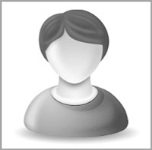 Email Id: Any Comments:Full Name:Current Affiliation (Hospital/University/Organization):